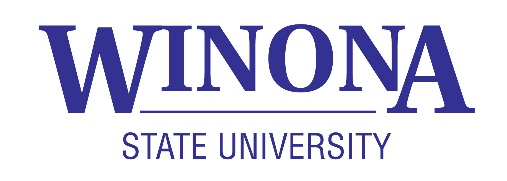 NOTICE OF VACANCYFacultyRESPONSIBILITIES:    Teach (list specific content areas)Instruct courses in varied locations, at varied times, and via various media commensurate with department and university needs. Engage in scholarly research or creative achievement to enhance knowledge of field.Provide evidence of continuing preparation and study in the field to enhance teaching abilities. Contribute to student growth and development including student advising.Provide service to the university and community including the program, the department, the college, the university, and the greater community. Support Winona State University's mission to enhance the intellectual, social, cultural, and economic vitality of the people and communities we serve.QUALIFICATIONS: Minimum: Earned doctorate or terminal degree in  ]. Other minimum qualifications specific to this positionPreferred:Skills/ability to integrate technology to enhance learning and teaching.Demonstrated commitment to quality teaching.[Other preferred qualifications specific to this position]OTHER CONSIDERATIONS:The applicant should demonstrate a knowledge of and interest in diverse cultures and populations. All applicants must be able to lawfully accept employment in the United States.If hired, official transcript(s) must be provided to Human Resources prior to first duty day.Employment for this position is covered by the collective bargaining agreement for the Inter Faculty Organization (IFO) which can be found at https://www.winona.edu/hr/seniorityrostersandunioncontracts.asp In accordance with Minnesota State policy, employees driving on college/university business who use a rental or state vehicle shall be required to conform to Minnesota State’s vehicle use criteria and consent to a motor vehicle records check.Additional Information:[Optional College or Department description]APPLICATION INFORMATION:   Apply Online:  https://winona.peopleadmin.com.A complete online application will include the following:   A cover letter that addresses the qualifications listed previously. Current Curriculum Vitae / Resume.Transcripts (undergraduate and graduate). The mission of WINONA STATE UNIVERSITY is to enhance the intellectual, social, cultural and economic vitality of the people and communities we serve.We offer undergraduate programs based on the traditions and values of the arts and sciences and an array of graduate and professional programs that are especially responsive to the needs of the Upper Midwest.We prepare our graduates to serve generously, lead responsibly and respond imaginatively and creatively to the challenges of their work, their lives and their communities.A community of learners improving our world!Winona State University is an Equal Opportunity employer/educator committed to the principles of diversity. We prohibit discrimination against qualified individuals based on their race, sex, color, creed, religion, age, national origin, disability, protected veteran status, marital status, status with regard to public assistance, sexual orientation, gender identity, gender expression, or membership in a local commission as defined by law. As an affirmative action employer, we actively seek and encourage applications from women, minorities, persons with disabilities, and individuals with protected veteran status.The University provides reasonable accommodations to qualified individuals with disabilities upon request.A member of the Minnesota State Colleges and Universities System.POSITION:  APPLICATION DEADLINE:  Open until filled; Review begins RANK / TITLE:APPOINTMENT TYPE:   SALARY:  Commensurate with rank and experienceAPPOINTMENT DATE:   PRIMARY LOCATION: